关于保荐2021届优秀本科毕业生赴俄罗斯攻读硕士研究生的通知各院（部）：为积极响应国家“一带一路”倡议，推进教育国际化进程，培养具有国际视野、国际交往能力与竞争力的人才，在2020年我校成功保荐优秀本科毕业生赴俄罗斯叶列茨基国立大学、沃罗涅日国立林业技术大学攻读硕士研究生的基础上，继续实施2021届硕士研究生保荐项目，现将有关推荐信息通知如下：一、项目优势简介  1、淮阴工学院选拔保荐，双方协议保障，文凭国家认可、认证，安全可靠；  2、留学欧洲，读研大学异质文化氛围浓郁，底蕴深厚，教育资源优质，英语授课；3、学制两年，学费低廉（两年含学费、住宿费、医疗保险、本科学历学位双认证费、签证费、海外服务费总费用9.98-10.78万元；个人餐费和生活费自理，正常生活标准约人民币1200-1500元）。二、保荐对象及条件  1、淮阴工学院2021届各类本科毕业生；  2、品学兼优、身心健康、学风端正，无考试作弊或违规违纪记录，具备较强的实践能力；  3、大学英语四级证书或相当于四级及以上水平的其它英语应用能力证书；  4、能顺利毕业并能获得我校毕业证书和学位证书。三、保荐学校及专业说明：1、填报经济管理专业的同学按照第一、第二志愿对学校进行排序。四、保荐工作程序及时间1、有意向的2021届应届毕业生填写《淮阴工学院硕士研究生保荐报名申请表》，将电子版申请表发送至俄中中心邮箱，邮箱地址：wlnrezzx@163.com；名额有限，报满即止；俄方联系方式：俄中中心王老师：办公电话025-52391880，手机：15365018883；俄中中心咨询微信：WL15365018883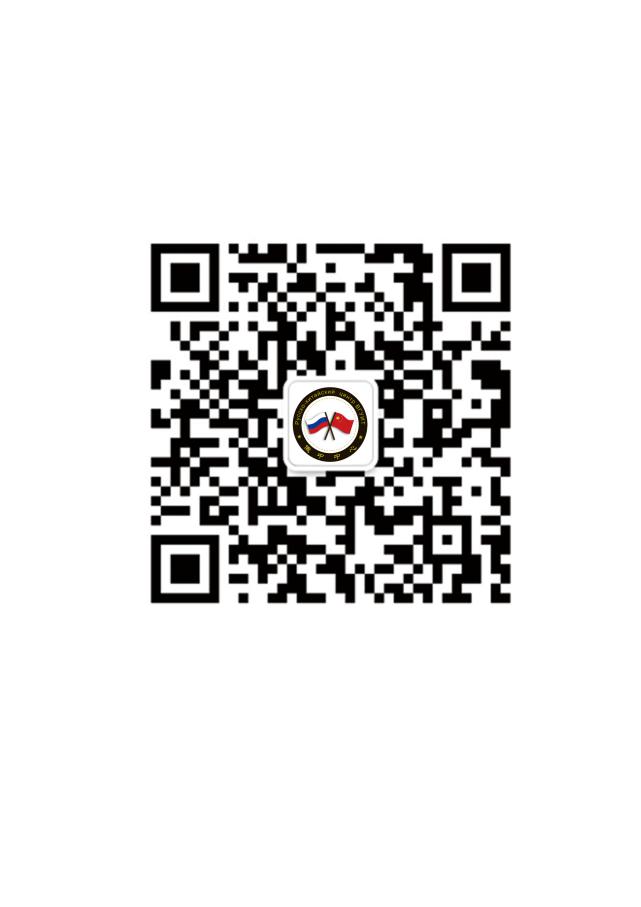 2、俄中中心收到申请表后，会同我校进行审核，审核通过后俄中中心将材料发送至俄方学校进行审核录取工作；3、申请通过后由俄中中心负责向申请学生公布申请结果，并办理签约报名工作；4、2021年8月下旬入学俄罗斯院校，9月初开始办理体检、入学、注册等手续。学校专业报读要求叶列茨基国立大学经济管理专业不限沃罗涅日国立林业技术大学经济管理专业不限沃罗涅日国立林业技术大学信息技术计算机与信息类专业沃罗涅日国立林业技术大学交通运输管理车辆工程、交通工程、运输工程、汽车服务工程专业